Приложение 1к постановлению администрацииИркутского районного муниципальногообразованияот «______» _____________2024 №______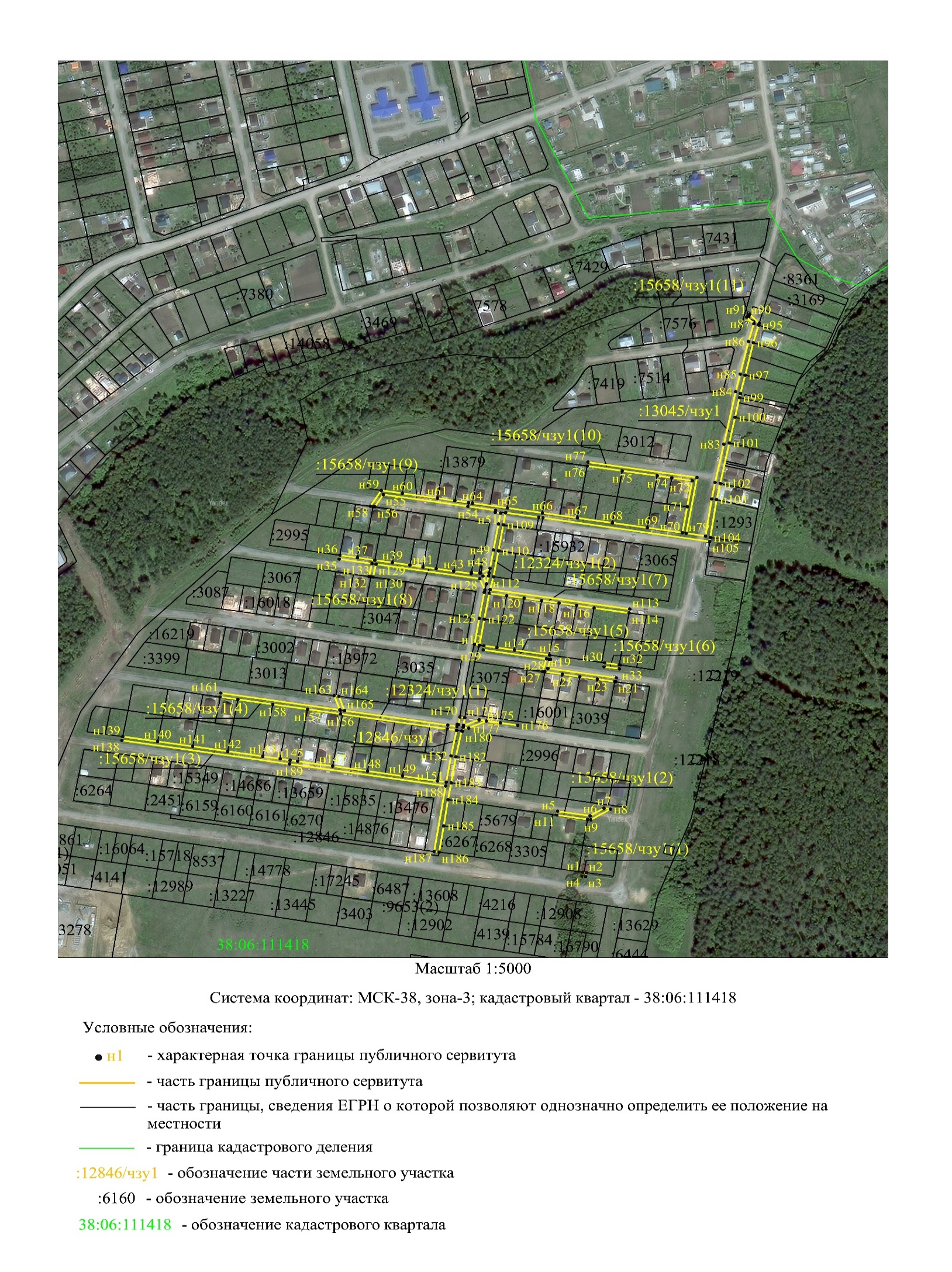 Заместитель Мэра по жизнеобеспечению                                                                                              Ю.Р. ВитерСХЕМА РАСПОЛОЖЕНИЯ ГРАНИЦ ПУБЛИЧНОГО СЕРВИТУТАСХЕМА РАСПОЛОЖЕНИЯ ГРАНИЦ ПУБЛИЧНОГО СЕРВИТУТАСХЕМА РАСПОЛОЖЕНИЯ ГРАНИЦ ПУБЛИЧНОГО СЕРВИТУТАПлощадь испрашиваемого публичного сервитута 11759 м2, в том числе:Площадь испрашиваемого публичного сервитута 11759 м2, в том числе:Площадь испрашиваемого публичного сервитута 11759 м2, в том числе:Площадь испрашиваемого публичного сервитута на земельном участке с кадастровым номером
38:06:111418:15658 – 5721 м2Площадь испрашиваемого публичного сервитута на земельном участке с кадастровым номером
38:06:111418:15658 – 5721 м2Площадь испрашиваемого публичного сервитута на земельном участке с кадастровым номером
38:06:111418:15658 – 5721 м2Площадь испрашиваемого публичного сервитута на земельном участке с кадастровым номером
38:06:111418:12846 – 1565 м2Площадь испрашиваемого публичного сервитута на земельном участке с кадастровым номером
38:06:111418:12846 – 1565 м2Площадь испрашиваемого публичного сервитута на земельном участке с кадастровым номером
38:06:111418:12846 – 1565 м2Площадь испрашиваемого публичного сервитута на земельном участке с кадастровым номером
38:06:111418:12324 – 1540 м2Площадь испрашиваемого публичного сервитута на земельном участке с кадастровым номером
38:06:111418:12324 – 1540 м2Площадь испрашиваемого публичного сервитута на земельном участке с кадастровым номером
38:06:111418:12324 – 1540 м2Площадь испрашиваемого публичного сервитута на земельном участке с кадастровым номером
38:06:111418:13045 – 2933 м2Площадь испрашиваемого публичного сервитута на земельном участке с кадастровым номером
38:06:111418:13045 – 2933 м2Площадь испрашиваемого публичного сервитута на земельном участке с кадастровым номером
38:06:111418:13045 – 2933 м2Обозначение характерных точек границыКоординаты, мКоординаты, мОбозначение характерных точек границыXY123Контур 1Контур 1Контур 1н1398641.353335705.22н2398640.803335709.15н3398636.313335708.43н4398636.903335704.47н1398641.353335705.22Контур 2Контур 2Контур 2н5398712.483335677.41н6398707.163335713.23н7398716.073335728.46н8398715.013335735.55н9398702.473335714.14н10398703.023335710.47н11398708.063335676.68н5398712.483335677.41Контур 3Контур 3Контур 3н12398905.673335596.27н13398903.573335610.51н14398900.693335629.80н15398894.893335668.35н16398894.793335668.81н17398890.073335667.84н18398889.803335669.66н19398879.413335666.70н20398868.173335742.09н21398863.723335741.45н22398863.873335740.44н23398866.743335721.18н24398869.613335701.93н25398872.483335682.66н26398875.363335663.39н27398875.723335660.98н28398890.443335665.16н29398901.093335595.46н12398905.673335596.27Контур 4Контур 4Контур 4н30398885.743335729.40н31398883.403335745.33н32398883.253335746.32н33398878.833335745.53н34398881.223335728.65н30398885.743335729.40Контур 5Контур 5Контур 5н35399007.013335436.66н36399011.443335437.45н37399008.573335456.77н38399005.713335476.02н39399002.843335495.32н40398999.973335514.60н41398997.833335529.05н42398995.673335543.59н43398992.803335562.87н44398989.923335582.15н45398991.603335582.45н46398990.473335591.81н47398990.813335592.82н48398996.203335602.92н49399017.613335606.74н50399047.923335612.16н51399060.623335614.43н52399061.363335608.70н53399063.843335609.03н54399068.423335578.56н55399082.263335485.33н56399067.953335475.97н57399068.233335474.06н58399068.683335471.06н59399087.123335483.14н60399083.693335506.29н61399077.973335544.87н62399075.113335564.17н63399072.863335579.29н64399072.243335583.50н65399066.503335622.08н66399060.783335660.66н67399055.053335699.24н68399049.293335737.81н69399043.563335776.34н70399037.803335814.91н71399068.133335820.32н72399098.423335825.78н73399101.763335803.32н74399104.173335787.25н75399109.903335748.67н76399115.643335710.10н77399120.073335710.90н78399102.193335831.03н79399037.113335819.36н80399033.823335840.45н81399077.283335847.34н82399096.353335851.00н83399141.093335860.69н84399202.533335873.70н85399222.913335878.69н86399261.073335887.84н87399281.833335893.79н88399289.463335886.01н89399290.933335887.46н90399290.753335887.48н91399290.813335887.77н92399291.203335887.72н93399292.673335889.16н94399282.333335899.70н95399280.113335899.06н96399259.563335893.20н97399221.693335884.12н98399200.323335879.00н99399195.423335877.96н100399172.513335873.09н101399142.513335866.71н102399095.293335856.67н103399076.413335852.66н104399032.113335845.75н105399027.503335845.15н106399055.213335661.29н107399055.873335656.72н108399061.123335620.11н109399046.953335617.57н110399016.653335612.15н111398986.343335606.75н112398971.453335603.08н113398948.513335756.97н114398944.083335756.18н115398949.833335717.63н116398952.703335698.38н117398955.583335679.09н118398958.463335659.81н119398961.333335640.54н120398964.203335621.29н121398967.083335602.00н122398936.763335596.56н123398906.453335591.21н124398907.413335585.79н125398937.733335591.15н126398968.053335596.59н127398970.933335597.30н128398983.973335591.60н129399000.973335477.29н130398986.033335474.02н131398986.363335471.75н132398986.693335469.56н133399001.633335472.83н35399007.013335436.66н134398987.123335595.13н135398990.623335601.93н136398987.303335601.34н137398978.113335599.07н134398987.123335595.13Контур 6Контур 6Контур 6н138398795.233335197.20н139398799.653335198.05н140398794.053335236.50н141398788.253335275.20н142398782.443335313.82н143398776.623335352.38н144398773.753335371.67н145398772.123335382.54н146398770.893335390.87н147398765.153335429.44н148398759.393335467.95н149398753.633335506.47н150398747.873335544.98н151398746.523335554.61н152398777.113335559.91н153398806.993335566.14н154398807.053335565.81н155398808.593335555.75н156398826.183335438.09н157398831.593335401.84н158398837.323335363.47н159398843.103335324.97н160398846.033335305.42н161398850.463335306.20н162398830.813335437.47н163398847.533335431.19н164398846.773335436.28н165398830.053335442.56н166398813.043335556.42н167398811.553335566.43н168398813.963335566.76н169398813.753335568.24н170398822.543335569.69н171398821.743335575.16н172398812.953335573.75н173398812.073335573.61н174398819.333335590.89н175398815.743335614.33н176398812.913335633.45н177398817.833335598.96н178398809.653335579.43н179398810.533335573.38н180398806.013335572.64н181398806.153335571.69н182398776.173335565.33н183398745.763335560.07н184398726.043335556.66н185398695.403335551.96н186398664.833335546.82н187398665.583335541.35н188398742.063335554.01н189398767.683335381.88н138398795.233335197.20Система координат МСК-38, зона 3Система координат МСК-38, зона 3Площадь, кв.м.Цель установления публичного сервитута11759строительство объекта электросетевого хозяйства, необходимого для подключения (технологического присоединения) к сетям инженерно-технического обеспечения и для прокладки, переустройства, переноса инженерных коммуникаций, их эксплуатации в границах полос отвода и придорожных полос автомобильных дорог при строительстве объекта электросетевого хозяйства " КТП 10/0,4кВ №2522, № 2599, №2679 с ВЛ 0,4 кВ и линейным ответвлением от ВЛ-10 кВ Карлук-Глазуново, д. Карлук "